Наказ «Благоустройство пешеходной дорожки, проходящей через пустырь в районе дома №43 по 1-му переулку Декабристов и до дома №20 по ул. Горелика»Поступил во время предвыборной кампании в сентябре 2018 года от жителей избирательного округа №13 Белгорода Глотову Денису Сергеевичу.Исполнен в 2019 году. 	Работы выполнены за счёт областного и городского бюджетов. Финансирование составило 861 тыс. рублей.                                                   Тротуарная дорожка после ремонта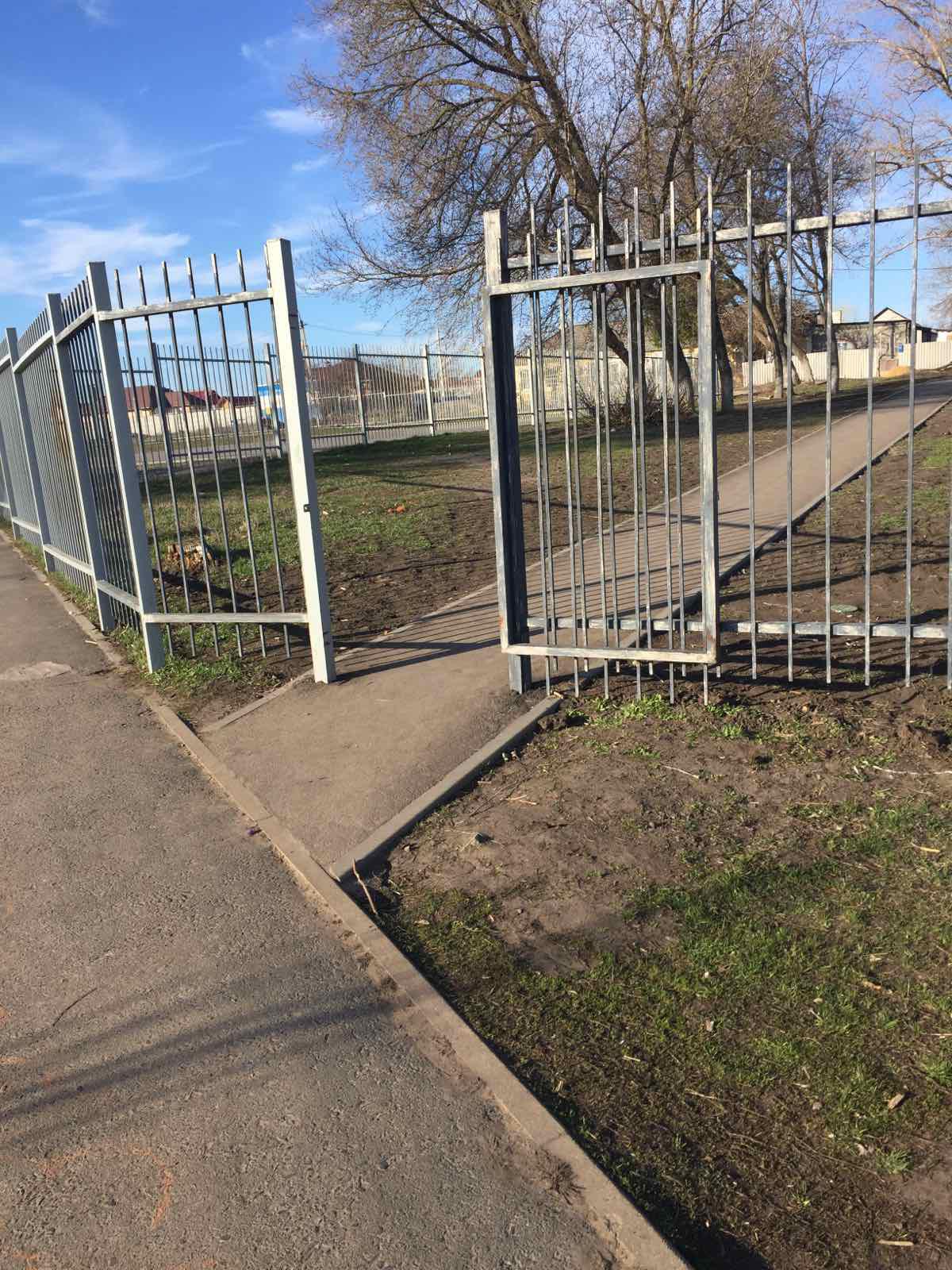 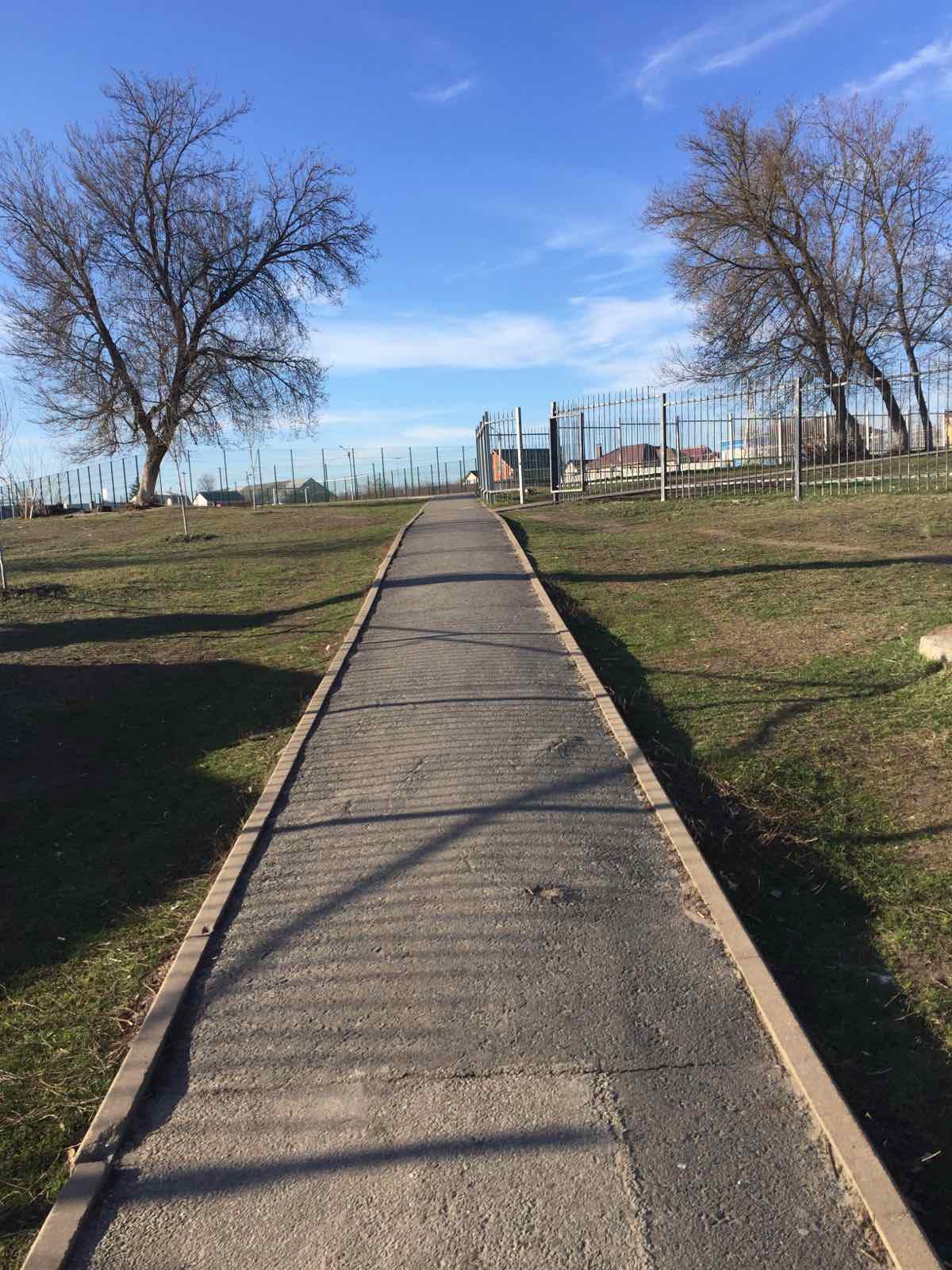 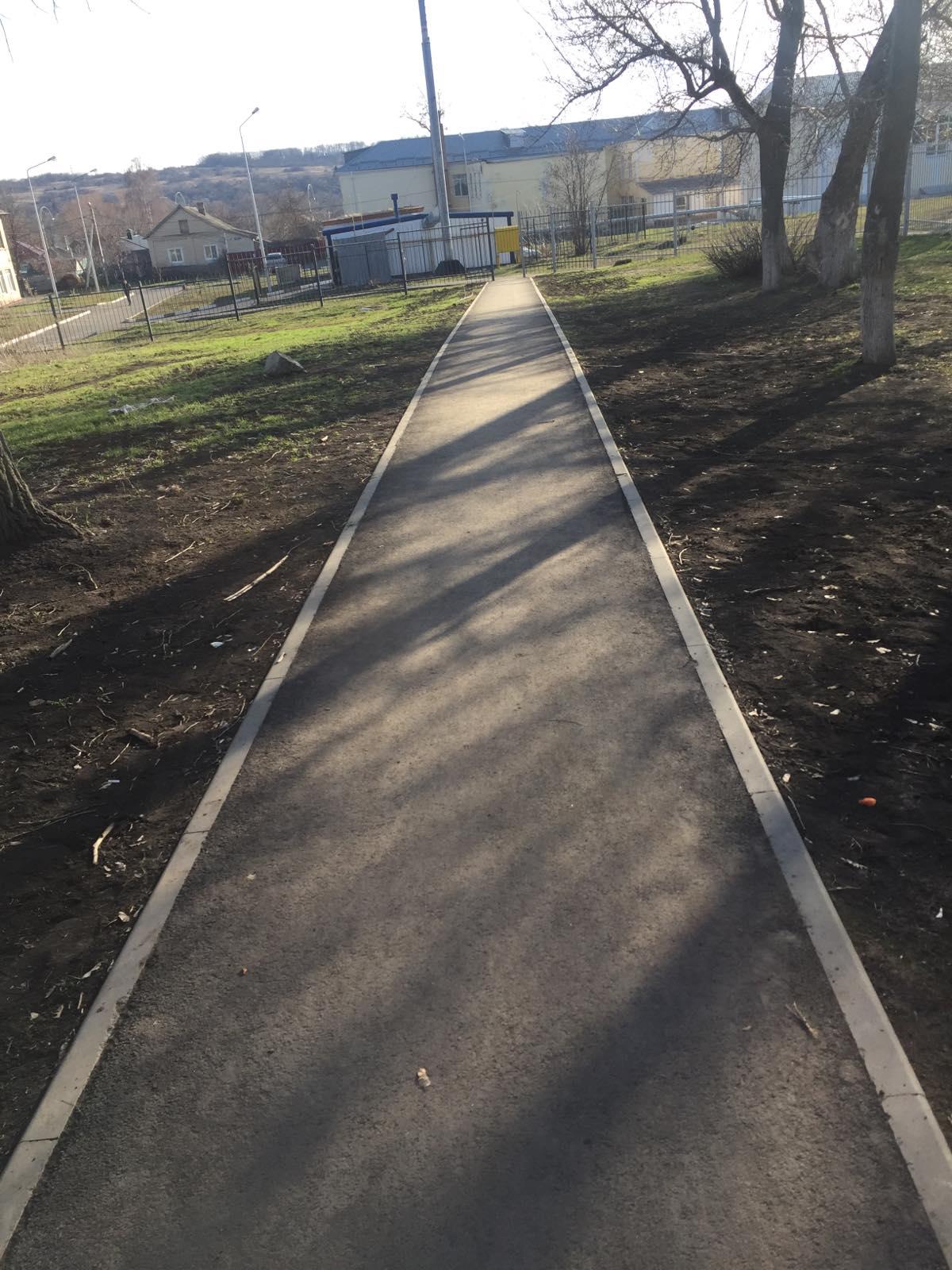 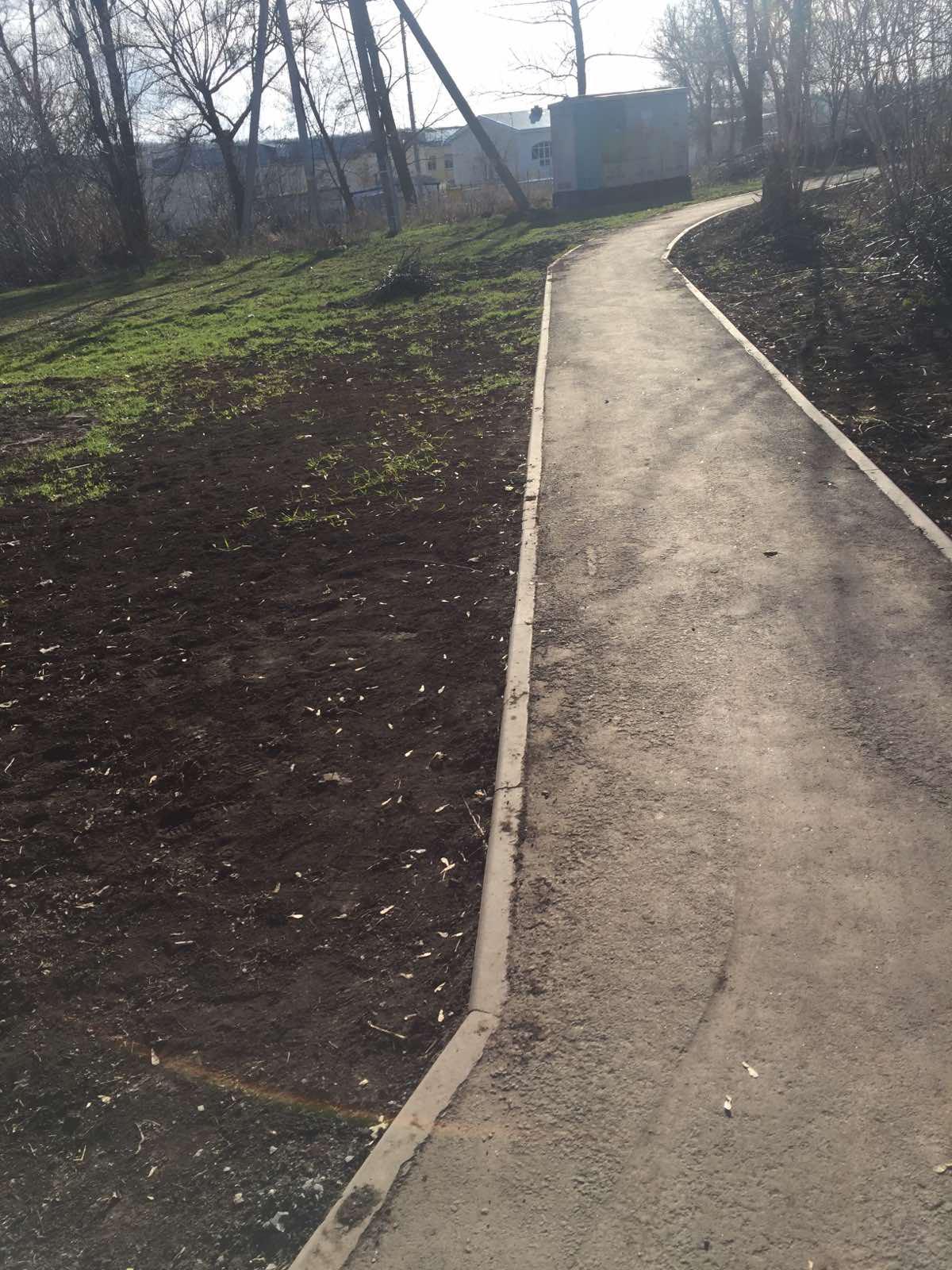 